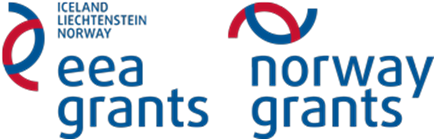 BIOLOGY, CHEMISTRYTASK 2. An Excursion to the Forest Community.Aim: to apply theoretical knowledge about the interaction among organisms and food webs into practice.Integrated subjects: biology and geography Equipment: Worksheets with the tasks, a field guide to plants, a pen/pencil, a cameraInstructions: Divide the students into groups of 5-6 people. Each group receives a particular area of land in the forest which they need to explore and complete the tasks afterwards. 2.3. Food Webs.1. Make 2 food chains that are common for the particular area of the forest. 2. With the help of arrows, indicate possible ecosystem interactions in the flow chart below.Good luck in work!